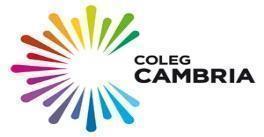 COLEG CAMBRIAJOB DESCRIPTION AND PERSON SPECIFICATIONJob Title: Admissions Assistant ApprenticeReports to:	Admissions ManagerSalary range: Apprentice National Wage-----------------------------------------------------------------------------------------------------------------Main Purpose of Job:-The prime function of the role is to provide a first class, customer focused, sector leading, fair and transparent applicant experience and College admissions service.                                                                  Responsibilities and accountabilities:Special Features: Able to work flexibly including occasional evenings and weekends to cover College eventsMiscellaneous:To safeguard and promote the welfare of children, young people and adults at risk who are students of the CollegeYou have a legal duty, so far as is reasonably practicable, to ensure that you do not endanger yourself or anyone else by your acts or omissions. In addition you must cooperate with the College on health and safety matters and must not interfere or misuse anything provided for health, safety and welfare purposes.You are responsible for applying the College’s Equal Opportunities Policy in your own area of responsibility and in your general conduct.You have a responsibility to promote high levels of customer care within your own areas of work.You are required to participate with the Appraisal process, engaging in the setting of objectives in order to assist in the monitoring of performance and the achievement of personal development.Such other relevant duties commensurate with the post as may be assigned by your Manager in agreement with you. Such agreement should not be unreasonably withheld.Review:This is a description of the job as it is presently constituted. It may be reviewed and updated from time to time to ensure it accurately reflects the job required to be performed, or to incorporate proposed changes. Signed: ……………………………………………	Date………………….POSTHOLDER						Signed: …………………………………………….           Date…………………..HR AdvisorPerson SpecificationTo support the processing and checking of all student application forms (paper and online) within designated timescales.To respond appropriately and timely to enquiries, telephone calls, text messages, emails and Live Chat.To develop technological tools and services that enhance customer service levels and communicate with learners in the modern manner they are used to.To develop excellent customer service and basic advice and guidance.To collaborate with and support colleagues to ensure effective coordination of the admissions process within all college sites, on a day-to-day basis.  To adapt, embrace and contribute to the ongoing development and continuous improvement of the admissions function to meet the needs of learners and the college.To support, maintain and develop appropriate office administration and information systems for the college admissions procedure.To ensure that all course profiles and equipment lists are regularly reviewed, accurate and displayed in a timely manner on the college website in both English and Welsh.To arrange and develop focus groups to continuously evaluate and improve Admissions activities through customer feedback and involvement.To provide administrative support to the Admissions Manager.To support college events and open events, taster days and start days.To develop strong, highly effective and collaborative working relationships with colleagues across the organisation. Work collaboratively with colleagues across all departments in providing advice, information and support in all aspects of the student journey. To attend cross college meetings and represent the Admissions department.To undertake other relevant duties as directed.Responsible for ensuring an excellent standard of both verbal and written communicationResponsible for providing high standards of customer service at all times both internally and externallyAttributesAttributesItemRelevant CriteriaRelevant CriteriaRelevant CriteriaHow IdentifiedEssential/Desirable1Qualifications & Training1.14 GCSEs (including English/Welsh and Maths) at grade A*-C (Level 4-9)4 GCSEs (including English/Welsh and Maths) at grade A*-C (Level 4-9)4 GCSEs (including English/Welsh and Maths) at grade A*-C (Level 4-9)A/C/IEssential1Qualifications & Training1.2Currently holds a Level 2 Digital Literacy or is willing to work towardsCurrently holds a Level 2 Digital Literacy or is willing to work towardsCurrently holds a Level 2 Digital Literacy or is willing to work towardsA/C/IEssential1Qualifications & Training1.3Willing to work towards an NVQ Level 3 Business AdministrationWilling to work towards an NVQ Level 3 Business AdministrationWilling to work towards an NVQ Level 3 Business AdministrationA/CEssential1Qualifications & Training1.4Possess or be willing to work towards Customer Service Level 3 qualificationPossess or be willing to work towards Customer Service Level 3 qualificationPossess or be willing to work towards Customer Service Level 3 qualificationA/CEssential2Relevant Experience2.1Recent administrative experience in a busy office environmentRecent administrative experience in a busy office environmentRecent administrative experience in a busy office environmentA/IDesirable2Relevant Experience2.2Experience in an education or training environmentExperience in an education or training environmentExperience in an education or training environmentA/IDesirable3Specialist Knowledge & Memberships3.1Able to communicate fluently (both written and verbal) through the medium of WelshAble to communicate fluently (both written and verbal) through the medium of WelshAble to communicate fluently (both written and verbal) through the medium of WelshA/IEssential4Skills and Abilities4.1Can use Microsoft Office/ Google Applications to a minimum of the following levels:Word (Advanced)Excel (Basic)Access (Basic)Powerpoint (Basic)Google docs (Basic)Can use Microsoft Office/ Google Applications to a minimum of the following levels:Word (Advanced)Excel (Basic)Access (Basic)Powerpoint (Basic)Google docs (Basic)Can use Microsoft Office/ Google Applications to a minimum of the following levels:Word (Advanced)Excel (Basic)Access (Basic)Powerpoint (Basic)Google docs (Basic)A/C/IEssential4Skills and Abilities4.2Able to work as part of a wider team, and be flexible and adaptable when requiredAble to work as part of a wider team, and be flexible and adaptable when requiredAble to work as part of a wider team, and be flexible and adaptable when requiredA/IEssential4Skills and Abilities4.3Able to plan and manage own workload, ensuring deadlines are met.Able to plan and manage own workload, ensuring deadlines are met.Able to plan and manage own workload, ensuring deadlines are met.A/IEssential4Skills and Abilities4.4Excellent organisational skillsExcellent organisational skillsExcellent organisational skillsA/IEssential4Skills and Abilities4.5Excellent time management skillsExcellent time management skillsExcellent time management skillsA/IEssential4Skills and Abilities4.6Excellent communication skills both written and verbalExcellent communication skills both written and verbalExcellent communication skills both written and verbalA/IEssential4Skills and Abilities4.7Able to demonstrate personal resilience in order to cope with a range of difficult situationsAble to demonstrate personal resilience in order to cope with a range of difficult situationsAble to demonstrate personal resilience in order to cope with a range of difficult situationsA/IEssential4Skills and Abilities4.8Proactive and self-motivated.Proactive and self-motivated.Proactive and self-motivated.A/IEssential4Skills and Abilities4.9Takes personal responsibility for delivering quality work.Takes personal responsibility for delivering quality work.Takes personal responsibility for delivering quality work.A/IEssential4Skills and Abilities4.10Identifies opportunities to improve and  develop existing practices.Identifies opportunities to improve and  develop existing practices.Identifies opportunities to improve and  develop existing practices.A/IEssential4Skills and Abilities4.11Committed to working towards the departments shared goals and objectivesCommitted to working towards the departments shared goals and objectivesCommitted to working towards the departments shared goals and objectivesA/IEssential4Skills and Abilities4.12Demonstrates through actions commitment to the Vision, Mission, Core Values and Behaviours.Demonstrates through actions commitment to the Vision, Mission, Core Values and Behaviours.Demonstrates through actions commitment to the Vision, Mission, Core Values and Behaviours.A/IEssential5Attitudes and beliefs 5.1A commitment to the college’s culture which places people at the centre of everything we do.A commitment to the college’s culture which places people at the centre of everything we do.A commitment to the college’s culture which places people at the centre of everything we do.A/IEssential5Attitudes and beliefs 5.2A commitment to the established ethos of the organisation as a partnership between learners, staff, governors, employers, parents and other stakeholders.A commitment to the established ethos of the organisation as a partnership between learners, staff, governors, employers, parents and other stakeholders.A commitment to the established ethos of the organisation as a partnership between learners, staff, governors, employers, parents and other stakeholders.A/IEssential5Attitudes and beliefs 5.3The continuous pursuit of high standards and excellence in all services provided by the organisation.The continuous pursuit of high standards and excellence in all services provided by the organisation.The continuous pursuit of high standards and excellence in all services provided by the organisation.A/IEssential5Attitudes and beliefs 5.4A commitment to ensuring that all members of the organisation are valued, motivated and encouraged.A commitment to ensuring that all members of the organisation are valued, motivated and encouraged.A commitment to ensuring that all members of the organisation are valued, motivated and encouraged.A/IEssential5Attitudes and beliefs 5.5The promotion of high professional, moral and personal standards in all aspects of the organisation, subscribing to the Nolan Principles.The promotion of high professional, moral and personal standards in all aspects of the organisation, subscribing to the Nolan Principles.The promotion of high professional, moral and personal standards in all aspects of the organisation, subscribing to the Nolan Principles.A/IEssential5Attitudes and beliefs 5.6A demonstrable commitment to equality and diversity.A demonstrable commitment to equality and diversity.A demonstrable commitment to equality and diversity.A/IEssential5Attitudes and beliefs 5.7An empathy and appreciation of Welsh Culture, language and heritage.An empathy and appreciation of Welsh Culture, language and heritage.An empathy and appreciation of Welsh Culture, language and heritage.A/IEssential5Attitudes and beliefs 5.8The belief in upholding a strong organisational brand and reputation.The belief in upholding a strong organisational brand and reputation.The belief in upholding a strong organisational brand and reputation.A/IEssential6Special Requirements6.1Ability to travel across sites and to external locationsAbility to travel across sites and to external locationsAbility to travel across sites and to external locationsDesirableKey:Key:Key:How IdentifiedAApplicationApplicationApplicationKey:Key:Key:How IdentifiedIInterviewInterviewInterviewKey:Key:Key:How IdentifiedTTestTestTestKey:Key:Key:How IdentifiedCCopy of CertificatesCopy of CertificatesCopy of CertificatesKey:Key:Key:How IdentifiedPPresentationPresentationPresentation